Mathematics Sample Program: Year 4 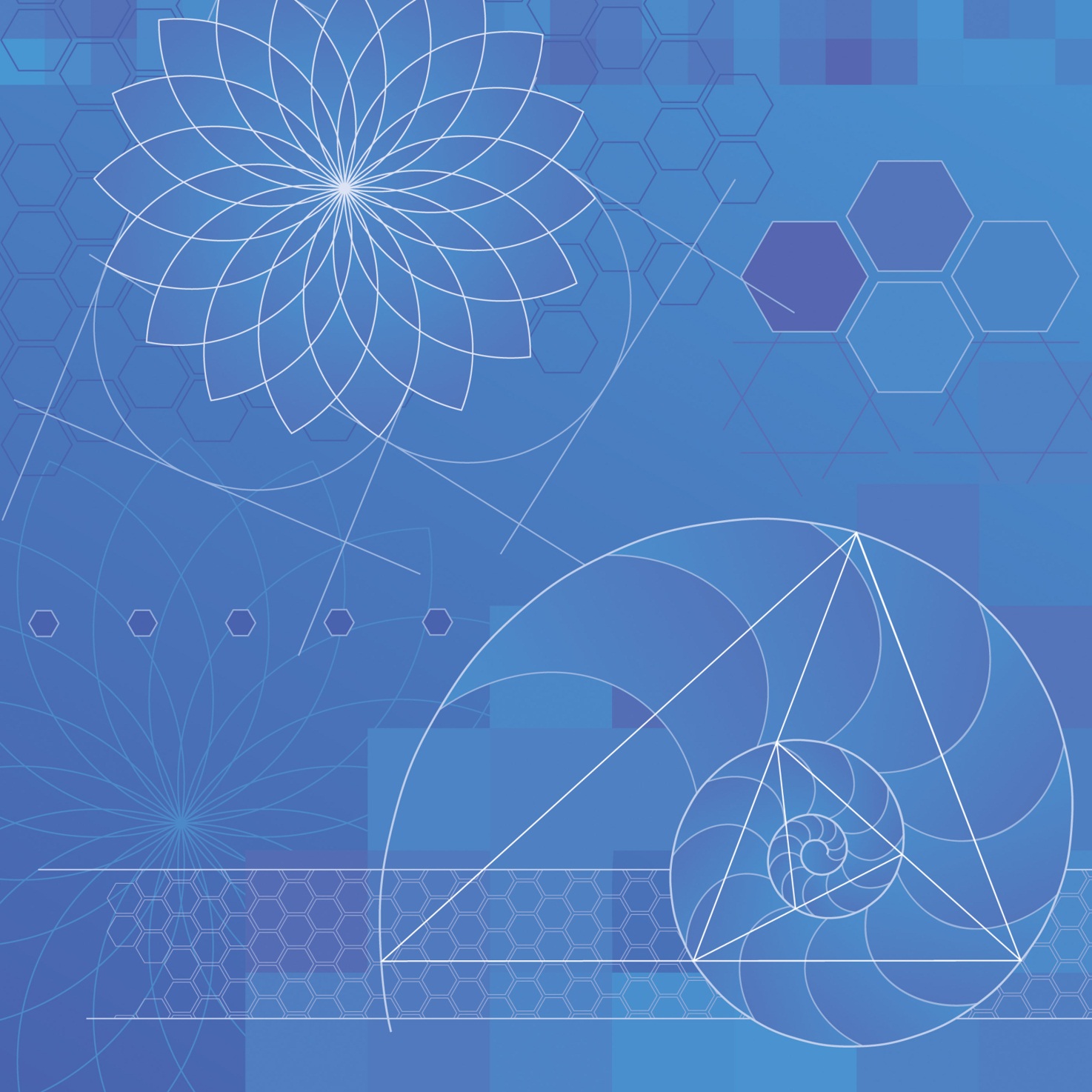 ContentsAbbreviations	4Hyperlinks	4Overview	5Topics, suggested time allocations and sequencing	5Content descriptions coverage within each topic	7Learning in Mathematics	11Year 4 Semester 1	12Topic 4.1.1 Whole Numbers Place Value	13Topic 4.1.2 2D Shapes and Area	16Topic 4.1.3 Measurement – Length	18Topic 4.1.4 Number and Algebra – Simple Fractions and Decimals – Up to One	20Topic 4.1.5 Data Representation and Interpretation	22Topic 4.1.6 Number Patterns	24Topic 4.1.7 Addition and Subtraction	26Topic 4.1.8 Space – Shape and Symmetry	29Topic 4.1.9 Geometric Reasoning – Angles	31Topic 4.1.10 Money	33Topic 4.1.11 Odd and Even Numbers	35Year 4 Semester 2	37Topic 4.2.1 Multiplication and Division	38Topic 4.2.2 Solids	41Topic 4.2.3 Volume Capacity Mass	43Topic 4.2.4 Simple Fractions and Decimals- One and Beyond	45Topic 4.2.5 Chance and Probability	47Topic 4.2.6 Number Sentences	49Topic 4.2.7 Whole Numbers – Multiplication and Area	52Topic 4.2.8 Space, Maps, Scales and Networks	55Topic 4.2.9 Time Topic 4.2.10  Fractions and Decimals to Hundredths	59AbbreviationsABS	Australian Bureau of Statistics AMSI	Australian Mathematical Sciences InstituteCIMT	Centre for Innovation in Mathematical Teaching (Plymouth, United Kingdom)DET	Department of Education and TrainingESA	Educational Services AustraliaNCTM	National Council Teachers of MathematicsNLVM	National Library of Virtual ManipulativesMAV	Mathematical Association of VictoriaHyperlinksAt the time of publication the URLs (website addresses) cited were checked for accuracy and appropriateness of content. However, due to the transient nature of material placed on the web, their continuing accuracy cannot be verified. Teachers are strongly advised to prepare their own indexes of sites that are suitable and applicable to the courses they teach, and to check these addresses prior to allowing student access.OverviewThis Mathematics Sample Program: Year 4 is an example of how the Mathematics curriculum could be organised into a teaching and learning program.This sample program provides comprehensive coverage of content descriptions from the three strands of the mathematics curriculum and is sequenced to develop knowledge and skills; however, there are many other ways that the curriculum content can be arranged to suit the learning needs of students.Topics, suggested time allocations and sequencing* Based on 3 hours teaching time per weekContent descriptions coverage within each topicAchievement standards (for three levels to support planning for a continuum of learning)Learning in Mathematics The proficiencies of Understanding, Fluency, Problem Solving and Reasoning are fundamental to learning mathematics and working mathematically, and are applied across all three strands Number and Algebra, Measurement and Geometry, and Statistics and Probability.Understanding refers to students building a robust knowledge of adaptable and transferable mathematical concepts and structures. Students make connections between related concepts and progressively apply the familiar to develop new ideas. They develop an understanding of the relationship between the ‘why’ and the ‘how’ of mathematics. Students build understanding when they:Connect related ideasRepresent concepts in different waysIdentify commonalities and differences between aspects of contentDescribe their thinking mathematicallyInterpret mathematical information.Fluency describes students developing skills in choosing appropriate procedures, carrying out procedures flexibly, accurately, efficiently and appropriately, and recalling factual knowledge and concepts readily. Students are fluent when they:Make reasonable estimatesCalculate answers efficientlyRecognise robust ways of answering questionsChoose appropriate methods and approximationsRecall definitions and regularly use facts,Can manipulate expressions and equations to find solutions.Problem solving is the ability of students to make choices, interpret, formulate, model and investigate problem situations, select and use technological functions and communicate solutions effectively. Students pose and solve problems when they:Use mathematics to represent unfamiliar or meaningful situationsDesign investigations and plan their approachesApply their existing strategies to seek solutionsVerify that their answers are reasonable.Reasoning refers to students developing an increasingly sophisticated capacity for logical, statistical and probabilistic thinking and actions, such as conjecturing, hypothesising, analysing, proving, evaluating, explaining, inferring, justifying, refuting, abstracting and generalising. Students are reasoning mathematically when they:Explain their thinkingDeduce and justify strategies used and conclusions reachedAdapt the known to the unknownTransfer learning from one context to anotherProve that something is true or falseMake inferences about data or the likelihood of eventsCompare and contrast related ideas and explain their choices.Year 4 Semester 1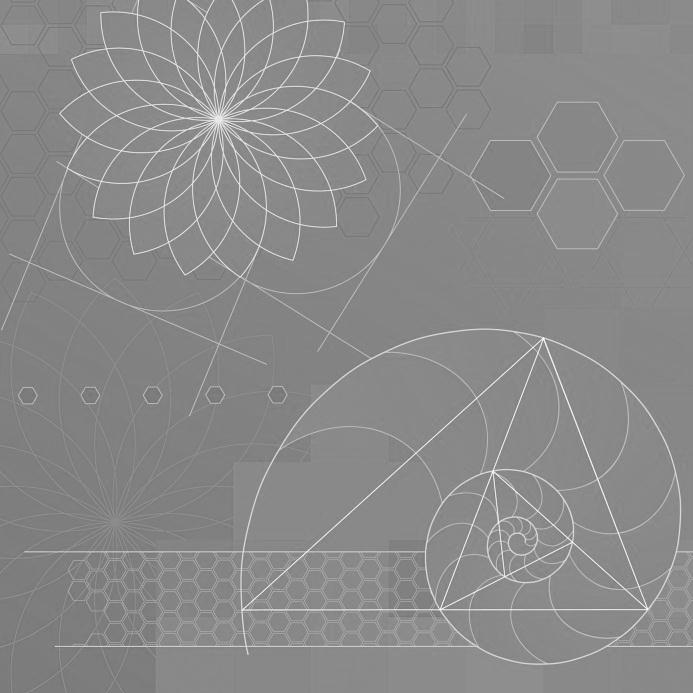 Year 4 Semester 2Week*Semester 1Semester 214.1.1 Whole Numbers Place Value 
Strand: Number and Algebra 
Sub-strand: Number and Place Value 4.2.1 Multiplication and Division 
Strand: Number and Algebra
Sub-strand: Patterns and Algebra24.1.2 2D Shapes and Area 
Strand: Measurement and Geometry
Sub-strand: Shape 4.2.1 Multiplication and Division 
Strand: Number and Algebra
Sub-strand: Patterns and Algebra34.1.2 2D Shapes and Area 
Strand: Measurement and Geometry
Sub-strand: Shape 4.2.2 Solids 
Strand: Measurement and Geometry
Sub-strand: Shape 44.1.3 Measurement - Length
Strand: Measurement and Geometry
Sub-strand: Using Units of Measurement4.2.2 Solids 
Strand: Measurement and Geometry
Sub-strand: Shape 54.1.3 Measurement - Length
Strand: Measurement and Geometry
Sub-strand: Using Units of Measurement4.2.3 Volume Capacity Mass
Strand: Measurement and Geometry
Sub-strand: Using Units of Measurement64.1.4 Number and Algebra – Simple Fractions and Decimals – Up to One
Strand: Number and Algebra
Sub-strand: Fractions and Decimals4.2.4 Simple Fractions and Decimals – One and Beyond
Strand: Number and Algebra
Sub-strand: Fractions and Decimals 74.1.4 Number and Algebra – Simple Fractions and Decimals – Up to One
Strand: Number and Algebra
Sub-strand: Fractions and Decimals4.2.5 Chance and Probability 
Strand: Statistics and Probability
Sub-strand: Chance84.1.5 Data Representation and Interpretation 
Strand: Statistics and Probability 
Sub-strand: Data Representation and Interpretation 4.2.5 Chance and Probability 
Strand: Statistics and Probability
Sub-strand: Chance94.1.6 Number Patterns
Strand: Number and Algebra
Sub-strand: Patterns and Algebra 4.2.5 Chance and Probability 
Strand: Statistics and Probability
Sub-strand: Chance104.1.7 Addition and Subtraction
Strand: Number and Algebra 
Sub-strand: Patterns and Algebra4.2.6 Number Sentences
Strand: Number and Algebra
Sub-strand: Patterns and Algebra114.1.7 Addition and Subtraction
Strand: Number and Algebra 
Sub-strand: Patterns and Algebra4.2.6 Number Sentences
Strand: Number and Algebra
Sub-strand: Patterns and Algebra124.1.8 Space - Shape and Symmetry
Strand: Measurement and Geometry
Sub-strand: Location and Transformation 4.2.7 Whole Numbers - Multiplication and Area
Strand: Number and Algebra
Sub-strand: Using Units of Measurement134.1.8 Space - Shape and Symmetry
Strand: Measurement and Geometry
Sub-strand: Location and Transformation 4.2.8 Space, Maps, Scales and Networks
Strand: Measurement and Geometry
Sub-strand: Location and Transformation144.1.9 Geometric Reasoning - Angles 
Strand: Measurement and Geometry
Sub-strand: Geometric Reasoning4.2.8 Space, Maps, Scales and Networks
Strand: Measurement and Geometry
Sub-strand: Location and Transformation154.1.9 Geometric Reasoning - Angles 
Strand: Measurement and Geometry
Sub-strand: Geometric Reasoning4.2.9 Time Strand: Measurement and Geometry
Sub-strand: Using units of Measurement164.1.10 Money
Strand: Number and Algebra 
Sub-strand: Money and Financial Mathematics4.2.9 Time Strand: Measurement and Geometry
Sub-strand: Using units of Measurement174.1.11 Odd and Even Numbers
Strand: Number and Algebra
Sub-strand: Number and Place Value 4.2.10 Fractions and Decimals to Hundredths
Strand: Number and Algebra
Sub-strand: Fractions and Decimals184.1.11 Odd and Even Numbers
Strand: Number and Algebra
Sub-strand: Number and Place Value 4.2.10 Fractions and Decimals to Hundredths
Strand: Number and Algebra
Sub-strand: Fractions and DecimalsLevel 4 content descriptionsTopic/sStrand:  Number and AlgebraStrand:  Number and AlgebraSub-strand:  Number and Place Value Sub-strand:  Number and Place Value Investigate and use the properties of odd and even numbers (VCMNA151)4.1.11Recognise, represent and order numbers to at least tens of thousands (VCMNA152)4.1.1Apply place value to partition, rearrange and regroup numbers to at least tens of thousands to assist calculations and solve problems (VCMNA153)4.1.14.1.7Investigate number sequences involving multiples of 3, 4, 6, 7, 8, and 9 (VCMNA154)4.1.74.2.1Recall multiplication facts up to 10 × 10 and related division facts (VCMNA155)4.2.14.2.7Develop efficient mental and written strategies and use appropriate digital technologies for multiplication and for division where there is no remainder (VCMNA156)4.2.14.2.7Sub-strand:  Fractions and Decimals Sub-strand:  Fractions and Decimals Investigate equivalent fractions used in contexts (VCMNA157)4.1.44.2.4Count by quarters, halves and thirds, including with mixed numerals. Locate and represent these fractions on a number line (VCMNA158)4.1.44.2.4Recognise that the place value system can be extended to tenths and hundredths. Make connections between fractions and decimal notation (VCMNA159)4.1.44.2.44.2.10Sub-strand:  Money and Financial MathematicsSub-strand:  Money and Financial MathematicsSolve problems involving purchases and the calculation of change to the nearest five cents with and without digital technologies (VCMNA160)4.1.10Sub-strand:  Patterns and Algebra Sub-strand:  Patterns and Algebra Explore and describe number patterns resulting from performing multiplication (VCMNA161)4.1.64.2.14.2.64.2.7Solve word problems by using number sentences involving multiplication or division where there is no remainder (VCMNA162)4.1.64.2.14.2.6Use equivalent number sentences involving addition and subtraction to find unknown quantities (VCMNA163)4.1.64.1.74.2.6Define a simple class of problems and solve them using an effective algorithm that involves a short sequence of steps and decisions (VCMNA164)4.2.7Strand:  Measurement and Geometry  Strand:  Measurement and Geometry  Sub-strand:  Using Units of MeasurementSub-strand:  Using Units of MeasurementUse scaled instruments to measure and compare lengths, masses, capacities and temperatures (VCMMG165)4.2.3Compare objects using familiar metric units of area and volume (VCMMG166)4.2.7Convert between units of time (VCMMG167)4.2.9Use am and pm notation and solve simple time problems (VCMMG168)4.2.9Sub-strand:  Shape Sub-strand:  Shape Compare the areas of regular and irregular shapes by informal means (VCMMG169)4.1.24.2.2Compare and describe two dimensional shapes that result from combining and splitting common shapes, with and without the use of digital technologies (VCMMG170)4.1.24.2.2Explain and compare the geometric properties of two-dimensional shapes and three-dimensional objects (VCMMG171)4.2.1Sub-strand:  Location and TransformationSub-strand:  Location and TransformationUse simple scales, legends and directions to interpret information contained in basic maps (VCMMG172)4.1.34.2.8 Create symmetrical patterns, pictures and shapes with and without digital technologies (VCMMG173)4.1.84.2.2Sub-strand:  Geometric ReasoningSub-strand:  Geometric ReasoningCompare angles and classify them as equal to, greater than or less than a right angle (VCMMG174)4.1.9Strand:  Statistics and ProbabilitySub-strand:  Chance Sub-strand:  Chance Describe possible everyday events and order their chances of occurring (VCMSP175)4.2.5Identify everyday events where one cannot happen if the other happens (VCMSP176)4.25Identify events where the chance of one will not be affected by the occurrence of the other (VCMSP177)4.2.5Sub-strand:  Data Representation and InterpretationSub-strand:  Data Representation and InterpretationSelect and trial methods for data collection, including survey questions and recording sheets (VCMSP178)4.1.5Construct suitable data displays, with and without the use of digital technologies, from given or collected data. Include tables, column graphs and picture graphs where one picture can represent many data values (VCMSP179)4.1.5Evaluate the effectiveness of different displays in illustrating data features including variability (VCMSP180)4.1.5Level 3Level 4Level 5Number and algebraStudents recognise, model and order numbers to at least 10 000 and place four digit numbers on a number line with regard for scale. They partition and re-arrange to facilitate calculations involving addition and subtraction. Students have facility with single digit addition and related subtraction facts, and recall multiplication and related division facts for twos, threes, fives and tens. They formulate and solve simple multiplication and division problems, estimate answers and use technology to check calculations. Students group money to a specified value in several ways, and calculate change required in simple transactions. They model and represent multiples of unit fractions up to a whole, using arrays on a number line. They write simple rules for number patterns and generate those patterns.Number and algebraStudents model, represent and order numbers to tens of thousands, and extend place value to tenths and hundredths. They investigate odd and even numbers and explore number patterns based on multiples of 3, 4, 6, 7, 8 and 9. Students develop facility with multiplication facts up to 10 x 10 and related division facts. They investigate simple equivalent fractions and count by halves, thirds and quarters, and locate corresponding elements on a number line. Students use simple decimals to solve money problems including total cost and change. They solve simple number sentences and word problems involving all four operations.Number and algebraStudents use estimation and rounding for all four operations, with and without the use of technology for calculation. They solve multiple digit problems involving addition, subtraction, multiplication and division by single digit divisors with remainders. Students represent, compare and order unit fractions, and decimal fractions, and represent them on a number line. They construct simple budgets for familiar events and activities. They solve numbers sentences involving division, and create number patterns involving fractions and decimals.Measurement and geometryStudents use metric units of length, mass and capacity to measure, order and compare objects. They associate angle with measure of turn and compare angles in everyday situations. They tell the time in minutes and convert between units of time. They use simple grids in maps and identify symmetry.Measurement and geometryStudents use scaled instruments with metric units to measure and compare length, mass, capacity and temperature. They compare shapes and objects using familiar metric units for area and volume, and compare angles with respect to a right angle. Students use 'am' and 'pm' notations, and solve simple time problems, including conversions between units of time. They construct new shapes by combining or splitting common shapes, and create symmetric patterns, pictures and shapes with and without the use of technology. They interpret and use basic maps with simple scales, directions and legends.Measurement and geometryStudents choose and use suitable metric and other units for measurement of length, angle, area, volume, capacity and mass. They calculate the perimeter and area of rectangles, and construct specified angles using protractors and other relevant technologies. Students use 12 and 24 hour time systems, with measurements and conversions to seconds. They use grid reference systems to describe location and connect three-dimension objects with two-dimensional representations. They translate, reflect and rotate shapes with and without the use of technology, and identify point and line symmetries. They explore similarity of familiar shapes through enlargement.Statistics and probabilityStudents carry out investigations, collect and organise data into categories and use different methods with and without technology to display the data. They conduct experiments involving chance, describe possible outcomes and recognise variability in results.Statistics and probabilityStudents select and trial different methods for collecting data, including surveys. They construct suitable data displays with and without the use of technology, where there is a many-to-one relationship between elements of graphs and data, and evaluate the effectiveness of different displays. They identify relative likelihood of everyday events, and identify events that are mutually exclusive and events that are independent.Statistics and probabilityStudents pose questions to collect categorical and numerical data by observation and survey, and represent the data in a variety of ways with and without the use of technology. They describe and interpret data sets in context. Students recognise that probabilities are measured on a scale of 0 to 1 (inclusive), and represent the probability of events from simple experiments using fractionsTopic 4.1.1 Whole Numbers Place Value  Topic 4.1.1 Whole Numbers Place Value  Topic 4.1.1 Whole Numbers Place Value  Strand: Number and AlgebraSub-strand: Number and Place ValueRecommended teaching time: 1 weekMapping to F–10 curriculum in VictoriaMapping to F–10 curriculum in VictoriaMapping to F–10 curriculum in VictoriaContent descriptionsContent descriptionsContent descriptionsRecognise, represent and order numbers to at least tens of thousands (VCMNA152)Apply place value to partition, rearrange and regroup numbers to at least tens of thousands to assist calculations and solve problems (VCMNA153)Recognise, represent and order numbers to at least tens of thousands (VCMNA152)Apply place value to partition, rearrange and regroup numbers to at least tens of thousands to assist calculations and solve problems (VCMNA153)Recognise, represent and order numbers to at least tens of thousands (VCMNA152)Apply place value to partition, rearrange and regroup numbers to at least tens of thousands to assist calculations and solve problems (VCMNA153)Achievement standard (excerpt in bold)Achievement standard (excerpt in bold)Achievement standard (excerpt in bold)Level 3Level 4Level 5Students recognise, model and order numbers to at least 10 000 and place four digit numbers on a number line with regard for scale. They partition and re-arrange to facilitate calculations involving addition and subtraction. Students have facility with single digit addition and related subtraction facts, and recall multiplication and related division facts for twos, threes, fives and tens. They formulate and solve simple multiplication and division problems, estimate answers and use technology to check calculations. Students group money to a specified value in several ways, and calculate change required in simple transactions. They model and represent multiples of unit fractions up to a whole, using arrays on a number line. They write simple rules for number patterns and generate those patterns.Students model, represent and order numbers to tens of thousands, and extend place value to tenths and hundredths. They investigate odd and even numbers and explore number patterns based on multiples of 3, 4, 6, 7, 8 and 9. Students develop facility with multiplication facts up to 10 x 10 and related division facts. They investigate simple equivalent fractions and count by halves, thirds and quarters, and locate corresponding elements on a number line. Students use simple decimals to solve money problems including total cost and change. They solve simple number sentences and word problems involving all four operations.Students use estimation and rounding for all four operations, with and without the use of technology for calculation. They solve multiple digit problems involving addition, subtraction, multiplication and division by single digit divisors with remainders. Students represent, compare and order unit fractions, and decimal fractions, and represent them on a number line. They construct simple budgets for familiar events and activities. They solve numbers sentences involving division, and create number patterns involving fractions and decimals.Activities (continued on next page)ProficienciesRecognise, model, represent and order numbers to at least to at least tens of thousandsApply place value to partition, rearrange and regroup numbers to at least 10 000 to assist calculations and solve problemsRecognise and demonstrate that the place-value pattern is built on the operations of multiplication or division of tensUse the four operations with pairs of odd or even numbers or one odd and one even number; use the relationships established to check the accuracy of calculationsFluency through ordering whole numbers from smallest to largest, and connecting number calculations with counting sequencesUnderstanding including making connections between representations of numbers, and the ability to flexibly rename numbersProblem solving including formulating and solving authentic problems using whole numbers and materials to model numbersActivities (continued)Proficiencies (continued)Model numbers using base ten manipulatives such as Mathematics Attribute Blocks (MAB) blocks, both real and virtualNote: The term ‘whole number’ is used informally to distinguish between a fraction such as  and a number such as 2. The term ‘the set of whole numbers’ is sometimes used to refer to the infinite set {1, 2, 3 …}; sometimes it is used to refer to the infinite set{0, 1, 2, 3 …} and sometimes it is used to refer to the set of integers         { …-3, -2, -2, 0, 1, 2, 3 …}. Integers are introduced at Level 6.Reasoning including investigating strategies to perform calculations efficiently, continuing patternsConsidering different levels of student abilityLevel 3Students who are working at this level could:Place five-digit numbers on a number line using an appropriate scale.Level 5Students who are working at this level could:Explore techniques for multiplication such as the area model, the Italian lattice method or the partitioning of numbers.Assessment ideasStudents:Reproduce five-digit numbers in words using their numerical representations, and vice versa.ResourcesFUSEWishball Challenge: Whole NumbersPlace Value and Modelling Numbers (MAB)Place Value HeadingsMusical Number Patterns: Odds and EvensNotesTopic 4.1.2 2D Shapes and AreaTopic 4.1.2 2D Shapes and AreaTopic 4.1.2 2D Shapes and AreaStrand: Measurement and GeometrySub-strand: Shape Recommended teaching time: 2 weeksMapping to F–10 curriculum in VictoriaMapping to F–10 curriculum in VictoriaMapping to F–10 curriculum in VictoriaContent descriptionsContent descriptionsContent descriptionsCompare the areas of regular and irregular shapes by informal means (VCMMG169)Compare and describe two dimensional shapes that result from combining and splitting common shapes, with and without the use of digital technologies (VCMMG170)Compare the areas of regular and irregular shapes by informal means (VCMMG169)Compare and describe two dimensional shapes that result from combining and splitting common shapes, with and without the use of digital technologies (VCMMG170)Compare the areas of regular and irregular shapes by informal means (VCMMG169)Compare and describe two dimensional shapes that result from combining and splitting common shapes, with and without the use of digital technologies (VCMMG170)Achievement standard (excerpt in bold)Achievement standard (excerpt in bold)Achievement standard (excerpt in bold)Level 3Level 4Level 5Students use metric units of length, mass and capacity to measure, order and compare objects. They associate angle with measure of turn and compare angles in everyday situations. They tell the time in minutes and convert between units of time. They use simple grids in maps and identify symmetry.Students use scaled instruments with metric units to measure and compare length, mass, capacity and temperature. They compare shapes and objects using familiar metric units for area and volume, and compare angles with respect to a right angle. Students use 'am' and 'pm' notations, and solve simple time problems, including conversions between units of time. They construct new shapes by combining or splitting common shapes, and create symmetric patterns, pictures and shapes with and without the use of technology. They interpret and use basic maps with simple scales, directions and legends.Students choose and use suitable metric and other units for measurement of length, angle, area, volume, capacity and mass. They calculate the perimeter and area of rectangles, and construct specified angles using protractors and other relevant technologies. Students use 12 and 24 hour time systems, with measurements and conversions to seconds. They use grid reference systems to describe location and connect three-dimension objects with two-dimensional representations. They translate, reflect and rotate shapes with and without the use of technology, and identify point and line symmetries. They explore similarity of familiar shapes through enlargement.ActivitiesProficienciesIdentify common two-dimensional shapes that are part of a composite shape by re-creating it from these shapesCreating two-dimensional shapes from verbal or written instructionsCompare areas using metric units, such as counting the number of square centimetres required to cover two areas by overlaying the areas with a grid of centimetre squaresFluency through recognising and classifying familiar two-dimensional shapes using obvious featuresUnderstanding through identifying key properties of 2D shapes; presenting pictures of shapes in different orientationsProblem solving through using shapes in problem solving such as puzzles, tessellations, drawings, flip, slide and turn; matching transformations with their original shapeReasoning through identifying and naming circles, squares, triangles and rectangles in pictures and the environment and describing their features using a common languageConsidering different levelsLevel 3Students who are working at this level could:Explore the creation of three-dimensional objects, including prisms and pyramids, using origami.Level 5Students who are working at this level could:Connect three-dimensional objects with their nets and other two-dimensional representations.Assessment ideasStudentsUse the SpatialGenie tool to estimate and compare areas of objects and present their findings (Note: used as part of the Let’s Compare resource, below).ResourcesFUSELet’s Compare (Teacher Resource)Shapes, Glorious ShapesNLVMVirtual Manipulatives for GeometryNotesTopic 4.1.3 Measurement – Length Topic 4.1.3 Measurement – Length Topic 4.1.3 Measurement – Length Strand: Measurement and GeometrySub-strand: Location and TransformationRecommended teaching time: 2 weeksMapping to F–10 curriculum in VictoriaMapping to F–10 curriculum in VictoriaMapping to F–10 curriculum in VictoriaContent descriptionsContent descriptionsContent descriptionsUse scaled instruments to measure and compare lengths, masses, capacities and temperatures (VCMMG165)Use scaled instruments to measure and compare lengths, masses, capacities and temperatures (VCMMG165)Use scaled instruments to measure and compare lengths, masses, capacities and temperatures (VCMMG165)Achievement standard (excerpt in bold)Achievement standard (excerpt in bold)Achievement standard (excerpt in bold)Level 3Level 4Level 5Students use metric units of length, mass and capacity to measure, order and compare objects. They associate angle with measure of turn and compare angles in everyday situations. They tell the time in minutes and convert between units of time. They use simple grids in maps and identify symmetry.Students use scaled instruments with metric units to measure and compare length, mass, capacity and temperature. They compare shapes and objects using familiar metric units for area and volume, and compare angles with respect to a right angle. Students use 'am' and 'pm' notations, and solve simple time problems, including conversions between units of time. They construct new shapes by combining or splitting common shapes, and create symmetric patterns, pictures and shapes with and without the use of technology. They interpret and use basic maps with simple scales, directions and legends.Students choose and use suitable metric and other units for measurement of length, angle, area, volume, capacity and mass. They calculate the perimeter and area of rectangles, and construct specified angles using protractors and other relevant technologies. Students use 12 and 24 hour time systems, with measurements and conversions to seconds. They use grid reference systems to describe location and connect three-dimension objects with two-dimensional representations. They translate, reflect and rotate shapes with and without the use of technology, and identify point and line symmetries. They explore similarity of familiar shapes through enlargement.ActivitiesProficienciesIdentify and use different measuring instruments to compare the lengths of various objectsRead and interpret, to the nearest graduation, the graduated scales on a range of measuring instrumentsExplore the size of a centimetre and measure objects using centimetre rulers Explore the size of a metre and measure objects using centimetre rulersFluency through choosing and using familiar metric units to order and compare the lengths of objectsUnderstanding by building on concepts already known about measuring length and relating known skills to new learningProblem solving involves investigating measurement and verifying that their answers are reasonable by using various measuring toolsReasoning through comparing and contrasting related ideas and explain their choices when analysing the lengths of different objectsConsidering different levelsLevel 3Students who are working at this level could:Measure, order and compare objects using familiar metric units of length.Level 5Students who are working at this level could:Investigate alternative measures of length to demonstrate that these vary between countries and change over time.Assessment ideasStudentsComplete a Maths trail (of 4 to 10 ‘stations,’ where each station has questions that can only be answered at that site by the application of length measurement skills; students then create their own.ResourcesFUSELength Strength: CentimetresMeasuring Length and DistanceNZ MathsLength – Units of WorkNotesTopic 4.1.4 Number and Algebra – Simple Fractions and Decimals – Up to OneTopic 4.1.4 Number and Algebra – Simple Fractions and Decimals – Up to OneTopic 4.1.4 Number and Algebra – Simple Fractions and Decimals – Up to OneStrand: Number and Algebra Sub-strand: Fractions and Decimals  Recommended teaching time: 2 weeksMapping to F–10 curriculum in VictoriaMapping to F–10 curriculum in VictoriaMapping to F–10 curriculum in VictoriaContent descriptionsContent descriptionsContent descriptionsInvestigate equivalent fractions used in contexts (VCMNA157)Count by quarters, halves and thirds, including with mixed numerals. Locate and represent these fractions on a number line (VCMNA158)Recognise that the place value system can be extended to tenths and hundredths. Make connections between fractions and decimal notation (VCMNA159)Investigate equivalent fractions used in contexts (VCMNA157)Count by quarters, halves and thirds, including with mixed numerals. Locate and represent these fractions on a number line (VCMNA158)Recognise that the place value system can be extended to tenths and hundredths. Make connections between fractions and decimal notation (VCMNA159)Investigate equivalent fractions used in contexts (VCMNA157)Count by quarters, halves and thirds, including with mixed numerals. Locate and represent these fractions on a number line (VCMNA158)Recognise that the place value system can be extended to tenths and hundredths. Make connections between fractions and decimal notation (VCMNA159)Achievement standard (excerpt in bold)Achievement standard (excerpt in bold)Achievement standard (excerpt in bold)Level  3Level 4Level 5Students recognise, model and order numbers to at least 10 000 and place four digit numbers on a number line with regard for scale. They partition and re-arrange to facilitate calculations involving addition and subtraction. Students have facility with single digit addition and related subtraction facts, and recall multiplication and related division facts for twos, threes, fives and tens. They formulate and solve simple multiplication and division problems, estimate answers and use technology to check calculations. Students group money to a specified value in several ways, and calculate change required in simple transactions. They model and represent multiples of unit fractions up to a whole, using arrays on a number line. They write simple rules for number patterns and generate those patterns.Students model, represent and order numbers to tens of thousands, and extend place value to tenths and hundredths. They investigate odd and even numbers and explore number patterns based on multiples of 3, 4, 6, 7, 8 and 9. Students develop facility with multiplication facts up to 10 x 10 and related division facts. They investigate simple equivalent fractions and count by halves, thirds and quarters, and locate corresponding elements on a number line. Students use simple decimals to solve money problems including total cost and change. They solve simple number sentences and word problems involving all four operations.Students use estimation and rounding for all four operations, with and without the use of technology for calculation. They solve multiple digit problems involving addition, subtraction, multiplication and division by single digit divisors with remainders. Students represent, compare and order unit fractions, and decimal fractions, and represent them on a number line. They construct simple budgets for familiar events and activities. They solve numbers sentences involving division, and create number patterns involving fractions and decimals.ActivitiesProficienciesModel and represent unit fractions including 1/2, 1/4, 1/3, 1/5 and their multiples to a complete wholeLocate fractions on a number line and write the matching decimal number, using equivalent fraction washing line Recall and extend fractions of shapesRecall and extend fractions of quantitiesConsider ‘what does equal really mean?’Use knowledge of fractions to establish equivalences between fractions and decimal notation Convert mixed numbers to improper fractions and vice versaFluency shows students readily make, describe and compare models of fractionsUnderstanding representing unit fractions, using appropriate language to communicate and compare number of parts with their wholesProblem solving through making models of fraction equivalent linesReasoning including explaining the concept of fractional equivalenceConsidering different levels of student abilityLevel 3Students who are working at this level could:Locate unit fractions on a number line.Level 5Students who are working at this level could:Compare and order common unit fractions and locate and represent them on a number line.Assessment ideasExplore decimal equivalents for ½, 1/3, ¼, 1/5, 1/8 and 1/10 and their featuresResourcesFUSEVarious FUSE Activities and Resources for VCMNA157 and VCMNA158Primary Resources (UK)FractionsNotesTopic 4.1.5 Data Representation and InterpretationTopic 4.1.5 Data Representation and InterpretationTopic 4.1.5 Data Representation and InterpretationStrand: Statistics and ProbabilitySub-strand: Data Representation and Interpretation Recommended teaching time: 1 weekMapping to F–10 curriculum in VictoriaMapping to F–10 curriculum in VictoriaMapping to F–10 curriculum in VictoriaContent descriptionsContent descriptionsContent descriptionsSelect and trial methods for data collection, including survey questions and recording sheets (VCMSP178)Construct suitable data displays, with and without the use of digital technologies, from given or collected data. Include tables, column graphs and picture graphs where one picture can represent many data values (VCMSP179)Evaluate the effectiveness of different displays in illustrating data features including variability (VCMSP180)Select and trial methods for data collection, including survey questions and recording sheets (VCMSP178)Construct suitable data displays, with and without the use of digital technologies, from given or collected data. Include tables, column graphs and picture graphs where one picture can represent many data values (VCMSP179)Evaluate the effectiveness of different displays in illustrating data features including variability (VCMSP180)Select and trial methods for data collection, including survey questions and recording sheets (VCMSP178)Construct suitable data displays, with and without the use of digital technologies, from given or collected data. Include tables, column graphs and picture graphs where one picture can represent many data values (VCMSP179)Evaluate the effectiveness of different displays in illustrating data features including variability (VCMSP180)Achievement standard (excerpt in bold)Achievement standard (excerpt in bold)Achievement standard (excerpt in bold)Level 3Level 4Level 5Students carry out investigations, collect and organise data into categories and use different methods with and without technology to display the data. They conduct experiments involving chance, describe possible outcomes and recognise variability in results.Students select and trial different methods for collecting data, including surveys. They construct suitable data displays with and without the use of technology, where there is a many-to-one relationship between elements of graphs and data, and evaluate the effectiveness of different displays. They identify relative likelihood of everyday events, and identify events that are mutually exclusive and events that are independent.Students pose questions to collect categorical and numerical data by observation and survey, and represent the data in a variety of ways with and without the use of technology. They describe and interpret data sets in context. Students recognise that probabilities are measured on a scale of 0 to 1 (inclusive), and represent the probability of events from simple experiments using fractionsActivitiesProficienciesCompare the effectiveness of different methods of collecting dataChoose the most effective way to collect data for a given investigationExplore ways of presenting data and showing the results of investigationsInvestigate data displays using many-to-one correspondenceInterpret data representations in the media and other forums in which symbols represent more than one data valueSuggest questions that can be answered by a given data display and using the display to answer questionsUnderstanding different methods for data collectionFluency in constructing data displays with or without technologyProblem solving through selecting and trialling methods for data collectionReasoning why some methods of collecting data are more effective than othersConsidering different levels of student abilityLevel 3Students who are working at this level could:Collect data, organise into categories and create displays using lists, tables, picture graphs and simple column graphs, with or without the use of digital technologies.Level 5Students who are working at this level could:Construct displays, including column graphs, dot plots and tables, appropriate for data type, with or without the use of digital technologies.Assessment ideasStudents:Write sentences to demonstrate an understanding of data analysis after being exposed to different displays in illustrating data features including variability.ResourcesFUSEFashion Design – Market ResearchTeaching Ideas (UK)StatisticsNotesTopic 4.1.6 Number Patterns Topic 4.1.6 Number Patterns Topic 4.1.6 Number Patterns Strand: Number and Algebra Sub-strands: Patterns and Algebra Recommended teaching time: 1 weekMapping to F–10 curriculum in VictoriaMapping to F–10 curriculum in VictoriaMapping to F–10 curriculum in VictoriaContent descriptionsContent descriptionsContent descriptionsExplore and describe number patterns resulting from performing multiplication (VCMNA161)Solve word problems by using number sentences involving multiplication or division where there is no remainder (VCMNA162)Use equivalent number sentences involving addition and subtraction to find unknown quantities (VCMNA163)Explore and describe number patterns resulting from performing multiplication (VCMNA161)Solve word problems by using number sentences involving multiplication or division where there is no remainder (VCMNA162)Use equivalent number sentences involving addition and subtraction to find unknown quantities (VCMNA163)Explore and describe number patterns resulting from performing multiplication (VCMNA161)Solve word problems by using number sentences involving multiplication or division where there is no remainder (VCMNA162)Use equivalent number sentences involving addition and subtraction to find unknown quantities (VCMNA163)Achievement standard (excerpt in bold)Achievement standard (excerpt in bold)Achievement standard (excerpt in bold)Level 3Level 4Level 5Students recognise, model and order numbers to at least 10 000 and place four digit numbers on a number line with regard for scale. They partition and re-arrange to facilitate calculations involving addition and subtraction. Students have facility with single digit addition and related subtraction facts, and recall multiplication and related division facts for twos, threes, fives and tens. They formulate and solve simple multiplication and division problems, estimate answers and use technology to check calculations. Students group money to a specified value in several ways, and calculate change required in simple transactions. They model and represent multiples of unit fractions up to a whole, using arrays on a number line. They write simple rules for number patterns and generate those patterns.Students model, represent and order numbers to tens of thousands, and extend place value to tenths and hundredths. They investigate odd and even numbers and explore number patterns based on multiples of 3, 4, 6, 7, 8 and 9. Students develop facility with multiplication facts up to 10 x 10 and related division facts. They investigate simple equivalent fractions and count by halves, thirds and quarters, and locate corresponding elements on a number line. Students use simple decimals to solve money problems including total cost and change. They solve simple number sentences and word problems involving all four operations.Students use estimation and rounding for all four operations, with and without the use of technology for calculation. They solve multiple digit problems involving addition, subtraction, multiplication and division by single digit divisors with remainders. Students represent, compare and order unit fractions, and decimal fractions, and represent them on a number line. They construct simple budgets for familiar events and activities. They solve numbers sentences involving division, and create number patterns involving fractions and decimals.ActivitiesProficienciesIdentify examples of number patterns in everyday lifeWrite number sentences to represent and answer questions such as: ‘When a number is added to 23 the answer is the same as 57 minus 19. What is the number?’Using partitioning to find unknown quantities in number sentencesRepresent a word problem as a number sentenceWriting a word problem using a given number sentenceExplore and describe number patterns resulting from performing multiplicationFluency involves counting numbers in sequence readily including skip countingUnderstanding through multiple representations of patterns, such as a description in words, a list or table of values and diagramsProblem solving through formulating a systematic approach to find patterns and making and testing predictions based on the patterns. Using concrete materials to generate sequences from given rules in wordsReasoning through describing, continuing and creating number patterns resulting from addition of a numberConsidering different levelsLevel 3Students who are working at this level could:Describe, continue, and create number patterns resulting from performing addition or subtraction.Level 5Students who are working at this level could:Describe, continue and create patterns with fractions, decimals and whole numbers resulting from addition and subtraction.Assessment ideasStudents:Solve word problems by using number sentences involving multiplication or division where there is no remainder.ResourcesFUSENumber Patterns (AITSL Illustration of Practice)NLVM: Number Line ArithmeticPrimary Resources (UK)Patterns and Number SequencesNotesNotesNotesTopic 4.1.7 Addition and Subtraction  Topic 4.1.7 Addition and Subtraction  Topic 4.1.7 Addition and Subtraction  Strand: Number and Algebra  Sub-strand: Patterns and AlgebraRecommended teaching time: 2 weeksMapping to F–10 curriculum in VictoriaMapping to F–10 curriculum in VictoriaMapping to F–10 curriculum in VictoriaContent descriptionsContent descriptionsContent descriptionsApply place value to partition, rearrange and regroup numbers to at least tens of thousands to assist calculations and solve problems (VCMNA153)Investigate number sequences involving multiples of 3, 4, 6, 7, 8, and 9 (VCMNA154)Use equivalent number sentences involving addition and subtraction to find unknown quantities (VCMNA163)Apply place value to partition, rearrange and regroup numbers to at least tens of thousands to assist calculations and solve problems (VCMNA153)Investigate number sequences involving multiples of 3, 4, 6, 7, 8, and 9 (VCMNA154)Use equivalent number sentences involving addition and subtraction to find unknown quantities (VCMNA163)Apply place value to partition, rearrange and regroup numbers to at least tens of thousands to assist calculations and solve problems (VCMNA153)Investigate number sequences involving multiples of 3, 4, 6, 7, 8, and 9 (VCMNA154)Use equivalent number sentences involving addition and subtraction to find unknown quantities (VCMNA163)Achievement standard (excerpt in bold)Achievement standard (excerpt in bold)Achievement standard (excerpt in bold)Level  3Level 4Level 5Students recognise, model and order numbers to at least 10 000 and place four digit numbers on a number line with regard for scale. They partition and re-arrange to facilitate calculations involving addition and subtraction. Students have facility with single digit addition and related subtraction facts, and recall multiplication and related division facts for twos, threes, fives and tens. They formulate and solve simple multiplication and division problems, estimate answers and use technology to check calculations. Students group money to a specified value in several ways, and calculate change required in simple transactions. They model and represent multiples of unit fractions up to a whole, using arrays on a number line. They write simple rules for number patterns and generate those patterns.Students model, represent and order numbers to tens of thousands, and extend place value to tenths and hundredths. They investigate odd and even numbers and explore number patterns based on multiples of 3, 4, 6, 7, 8 and 9. Students develop facility with multiplication facts up to 10 x 10 and related division facts. They investigate simple equivalent fractions and count by halves, thirds and quarters, and locate corresponding elements on a number line. Students use simple decimals to solve money problems including total cost and change. They solve simple number sentences and word problems involving all four operations.Students use estimation and rounding for all four operations, with and without the use of technology for calculation. They solve multiple digit problems involving addition, subtraction, multiplication and division by single digit divisors with remainders. Students represent, compare and order unit fractions, and decimal fractions, and represent them on a number line. They construct simple budgets for familiar events and activities. They solve numbers sentences involving division, and create number patterns involving fractions and decimals.Activities (continued on next page)ProficienciesStudents apply place value to partition, re arrange and regroup number to at least 10 000 to assist with calculations and solve problemsStudents can place four-digit numbers on a number line using an appropriate scaleStudents can reproduce numbers in words using their numerical representations and vice versaStudents can demonstrate the connection between addition and subtraction using partitioning or by writing equivalent number sentencesFluency through recalling addition and subtraction facts to build to the ten. Understanding through modelling addition and subtraction of whole numbers using concrete materials.Problem solving through making appropriate choice of strategies to solve open ended problems involving whole numbers using addition and subtraction; solve problems by using number sentences for addition and subtraction. Activities (continued)Proficiencies (continued)Students model the connection between addition and subtraction by breaking 100 with concrete materialsRecall addition facts for single digit numbers and related subtraction facts to develop increasingly efficient mental strategies for computationDevelop and consolidate ideas associated with addition and subtraction of whole numbers from concrete contexts to abstract settings including written problem solvingRecognise that number sequences can be extended indefinitely, and determining any patterns in the sequencesReasoning through the ability to explain and justify strategies and judge the reasonableness of the result.Considering different levels of student abilityLevel 3Students who are working at this level could:Recognise and explain the connection between addition and subtraction.Level 5Students who are working at this level could:Use equivalent number sentences involving multiplication and division to find unknown quantities.Assessment ideasStudents:Use relevant problems to develop number sentences.ResourcesFUSEPobble Arrays: Make MultiplesAdditional and SubtractionNotesTopic 4.1.8 Space – Shape and Symmetry   Topic 4.1.8 Space – Shape and Symmetry   Topic 4.1.8 Space – Shape and Symmetry   Strand: Measurement and Geometry Sub-strand: Location and TransformationRecommended teaching time: 2 weeksMapping to F–10 curriculum in VictoriaMapping to F–10 curriculum in VictoriaMapping to F–10 curriculum in VictoriaContent descriptionsContent descriptionsContent descriptionsCreate symmetrical patterns, pictures and shapes with and without digital technologies (VCMMG173)Create symmetrical patterns, pictures and shapes with and without digital technologies (VCMMG173)Create symmetrical patterns, pictures and shapes with and without digital technologies (VCMMG173)Achievement standard (excerpt in bold)Achievement standard (excerpt in bold)Achievement standard (excerpt in bold)Level 3Level 4Level 5Students use metric units of length, mass and capacity to measure, order and compare objects. They associate angle with measure of turn and compare angles in everyday situations. They tell the time in minutes and convert between units of time. They use simple grids in maps and identify symmetry.Students use scaled instruments with metric units to measure and compare length, mass, capacity and temperature. They compare shapes and objects using familiar metric units for area and volume, and compare angles with respect to a right angle. Students use 'am' and 'pm' notations, and solve simple time problems, including conversions between units of time. They construct new shapes by combining or splitting common shapes, and create symmetric patterns, pictures and shapes with and without the use of technology. They interpret and use basic maps with simple scales, directions and legends.Students choose and use suitable metric and other units for measurement of length, angle, area, volume, capacity and mass. They calculate the perimeter and area of rectangles, and construct specified angles using protractors and other relevant technologies. Students use 12 and 24 hour time systems, with measurements and conversions to seconds. They use grid reference systems to describe location and connect three-dimension objects with two-dimensional representations. They translate, reflect and rotate shapes with and without the use of technology, and identify point and line symmetries. They explore similarity of familiar shapes through enlargement.ActivitiesProficienciesRecognise lines of symmetry which are not vertical or horizontalIdentify multiple lines of symmetry in a shapeRecognise that there may be no lines of symmetry in a shape that appears to have 'two halves'Explore symmetry using materials such as:the motifs in Central Asian textilesTibetan artefactsIndian lotus designsYolngu or Central and Western Desert artCreate symmetrical patterns, pictures and shapes with and without digital technologiesFluency is recognising shape and symmetry in art and the environment.Understanding includes making connections between the features of shape and how shapes they appear in real life and in symmetryProblem solving – includes matching transformations with their original shape, creating continuous patterns using the same shape including rotation and flipping. Reasoning – describing with accuracy and correct vocabulary the features of a symmetrical pattern or picture.Considering different levelsLevel 3Students who are working at this level could:Identify symmetry in the environment.Level 5Students who are working at this level could:Identify line and rotational symmetries.Assessment ideasStudents:Take the Symmetry Challenge at the Victorian Maths Challenge (see below).ResourcesFUSEThe Symmetry ChallengeTessellate: Geometry and SymmetryNotesTopic 4.1.9 Geometric Reasoning – Angles  Topic 4.1.9 Geometric Reasoning – Angles  Topic 4.1.9 Geometric Reasoning – Angles  Strand: Measurement and Geometry Sub-strand: Geometric Reasoning Recommended teaching time: 2 weeksMapping to F–10 curriculum in VictoriaMapping to F–10 curriculum in VictoriaMapping to F–10 curriculum in VictoriaContent descriptionsContent descriptionsContent descriptionsCompare angles and classify them as equal to, greater than or less than a right angle (VCMMG174)Compare angles and classify them as equal to, greater than or less than a right angle (VCMMG174)Compare angles and classify them as equal to, greater than or less than a right angle (VCMMG174)Achievement standard (excerpt in bold)Achievement standard (excerpt in bold)Achievement standard (excerpt in bold)Level 3Level 4Level 5Students use metric units of length, mass and capacity to measure, order and compare objects. They associate angle with measure of turn and compare angles in everyday situations. They tell the time in minutes and convert between units of time. They use simple grids in maps and identify symmetry.Students use scaled instruments with metric units to measure and compare length, mass, capacity and temperature. They compare shapes and objects using familiar metric units for area and volume, and compare angles with respect to a right angle. Students use 'am' and 'pm' notations, and solve simple time problems, including conversions between units of time. They construct new shapes by combining or splitting common shapes, and create symmetric patterns, pictures and shapes with and without the use of technology. They interpret and use basic maps with simple scales, directions and legends.Students choose and use suitable metric and other units for measurement of length, angle, area, volume, capacity and mass. They calculate the perimeter and area of rectangles, and construct specified angles using protractors and other relevant technologies. Students use 12 and 24 hour time systems, with measurements and conversions to seconds. They use grid reference systems to describe location and connect three-dimension objects with two-dimensional representations. They translate, reflect and rotate shapes with and without the use of technology, and identify point and line symmetries. They explore similarity of familiar shapes through enlargement.ActivitiesProficienciesRecognise the names and terminology to describe anglesCreating angles and compare them to a right angle using digital technologiesIdentify and recognise right angles and their properties (e.g. a right angle is an internal angle which is equal to 90°)Compare angles and classify them as equal to, greater than or less than a right angleUnderstanding through recognising a right angle and its propertiesFluency in classifying angles Problem solving by creating angles using technology and comparing them to a right angleReasoning whether strategies for comparing and classifying angles rely on accurate measurements or estimatesConsidering different levelsLevel 3Students who are working at this level could:Identify angles as measures of turn and compare angle sizes in everyday situations.Level 5Students who are working at this level could:Estimate, measure and compare angles using degrees.Assessment ideasStudents:Tesselate and decorate using right angled triangles Find 5-10 objects that have right angles in them and draw the objects.ResourcesFUSERight AnglesAngles (Estimating Angle Size)NZ MathsAnglesNotesTopic 4.1.10 Money   Topic 4.1.10 Money   Topic 4.1.10 Money   Strand: Number and Algebra Sub-strand: Money and Financial MathematicsRecommended teaching time: 1 weekMapping to F–10 curriculum in VictoriaMapping to F–10 curriculum in VictoriaMapping to F–10 curriculum in VictoriaContent descriptionsContent descriptionsContent descriptionsSolve problems involving purchases and the calculation of change to the nearest five cents with and without digital technologies (VCMNA160)Solve problems involving purchases and the calculation of change to the nearest five cents with and without digital technologies (VCMNA160)Solve problems involving purchases and the calculation of change to the nearest five cents with and without digital technologies (VCMNA160)Achievement standard (excerpt in bold)Achievement standard (excerpt in bold)Achievement standard (excerpt in bold)Level 3Level 4Level 5Students recognise, model and order numbers to at least 10 000 and place four digit numbers on a number line with regard for scale. They partition and re-arrange to facilitate calculations involving addition and subtraction. Students have facility with single digit addition and related subtraction facts, and recall multiplication and related division facts for twos, threes, fives and tens. They formulate and solve simple multiplication and division problems, estimate answers and use technology to check calculations. Students group money to a specified value in several ways, and calculate change required in simple transactions. They model and represent multiples of unit fractions up to a whole, using arrays on a number line. They write simple rules for number patterns and generate those patterns.Students model, represent and order numbers to tens of thousands, and extend place value to tenths and hundredths. They investigate odd and even numbers and explore number patterns based on multiples of 3, 4, 6, 7, 8 and 9. Students develop facility with multiplication facts up to 10 x 10 and related division facts. They investigate simple equivalent fractions and count by halves, thirds and quarters, and locate corresponding elements on a number line. Students use simple decimals to solve money problems including total cost and change. They solve simple number sentences and word problems involving all four operations.Students use estimation and rounding for all four operations, with and without the use of technology for calculation. They solve multiple digit problems involving addition, subtraction, multiplication and division by single digit divisors with remainders. Students represent, compare and order unit fractions, and decimal fractions, and represent them on a number line. They construct simple budgets for familiar events and activities. They solve numbers sentences involving division, and create number patterns involving fractions and decimals.ActivitiesProficienciesRepresent money values in multiple ways and count the change required for simple transactions to the nearest five centsRecognising that not all countries use dollars and cents, e.g. India uses rupeesCarry out calculations in another currency as well as in dollars and cents, and identifying both as decimal systemsFluency shows students readily recognise Australian notes and coinsUnderstanding is counting and ordering small collections of Australian coins and notes according to their value. Problem solving through using money to solve real life problems such as creating shopping lists or ordering lunch at the school canteen.Reasoning includes identifying and ordering coins and notes into their value on a number line.Considering different levelsLevel 3Students who are working at this level could:Represent money values in multiple ways and count the change required for simple transactions to the nearest five cents.Level 5Students who are working at this level could:Create a simple budget for a class fundraising event.Assessment ideasSolve a series of worded money problems associated with real-life application using Add and Subtract Money Amounts: Word Problems, below. ResourcesFUSEFunBrain: Change MakerMoneyAdd and Subtract Money Amounts: Word ProblemsPrimary Resources (UK)Money and Money Word ProblemsNotesTopic 4.1.11 Odd and Even NumbersTopic 4.1.11 Odd and Even NumbersTopic 4.1.11 Odd and Even NumbersStrand: Number and Algebra Sub-strand: Number and Place Value Recommended teaching time: 2 weeksMapping to F–10 curriculum in VictoriaMapping to F–10 curriculum in VictoriaMapping to F–10 curriculum in VictoriaContent descriptionsContent descriptionsContent descriptionsInvestigate and use the properties of odd and even numbers (VCMNA151)Investigate and use the properties of odd and even numbers (VCMNA151)Investigate and use the properties of odd and even numbers (VCMNA151)Achievement standard (excerpt in bold)Achievement standard (excerpt in bold)Achievement standard (excerpt in bold)Level 3Level 4Level 5Students recognise, model and order numbers to at least 10 000 and place four digit numbers on a number line with regard for scale. They partition and re-arrange to facilitate calculations involving addition and subtraction. Students have facility with single digit addition and related subtraction facts, and recall multiplication and related division facts for twos, threes, fives and tens. They formulate and solve simple multiplication and division problems, estimate answers and use technology to check calculations. Students group money to a specified value in several ways, and calculate change required in simple transactions. They model and represent multiples of unit fractions up to a whole, using arrays on a number line. They write simple rules for number patterns and generate those patterns.Students model, represent and order numbers to tens of thousands, and extend place value to tenths and hundredths. They investigate odd and even numbers and explore number patterns based on multiples of 3, 4, 6, 7, 8 and 9. Students develop facility with multiplication facts up to 10 x 10 and related division facts. They investigate simple equivalent fractions and count by halves, thirds and quarters, and locate corresponding elements on a number line. Students use simple decimals to solve money problems including total cost and change. They solve simple number sentences and word problems involving all four operations.Students use estimation and rounding for all four operations, with and without the use of technology for calculation. They solve multiple digit problems involving addition, subtraction, multiplication and division by single digit divisors with remainders. Students represent, compare and order unit fractions, and decimal fractions, and represent them on a number line. They construct simple budgets for familiar events and activities. They solve numbers sentences involving division, and create number patterns involving fractions and decimals.ActivitiesProficienciesRevisit what makes a number odd and evenUse the four operations with pairs of odd or even numbers or one odd and one even numberPredict an odd or even number before calculating Establish odd and even rules for positive numbers across the four operationsUse the relationships established to check the accuracy of calculationsFluency involves identifying the odd or even nature of the result of computations involving combinations of odd and/or even numbersUnderstanding involves recognisng that ‘even ’and ‘odd’ divide the infinite set of numbers {0, 1, 2, 3, 4, 5, 6 … } into two distinct infinite sets {0, 2, 4, 6 …} and {1, 3, 5 …}.Problem solving includes formulating and solving authentic problems using sequences of odd and even numbers and their alternating location on the number lineReasoning includes investigating strategies to perform calculations efficiently, continuing patterns and generating sets of odd or even numbersConsidering different levelsLevel 3Students who are working at this level could:Investigate the conditions required for a number to be odd or even and identify odd and even numbers.Level 5Students who are working at this level could:Identify and describe factors and multiples of whole numbers and use them to solve problem.Assessment ideasStudents:Place the following multiplication problems on the correct side of a table (odd or even) by using odd and even rules, and then check their answers: 2 x 10, 4 x 7, 11 x 9, 32 x 6, 44 x 3, 77 x 5, 2 x 6, 8 x 3, 45 x 5, 92 x 2, 11 x 4, 7 x 3, 99 x 9.ResourcesFUSEMusical Number Patterns: Odds and EvensTeachezy.comProperties of Odds and EvensNotesTopic 4.2.1 Multiplication and Division Topic 4.2.1 Multiplication and Division Topic 4.2.1 Multiplication and Division Strand: Number and AlgebraSub-strand: Patterns and Algebra Recommended teaching time: 2 weeksMapping to F–10 curriculum in VictoriaMapping to F–10 curriculum in VictoriaMapping to F–10 curriculum in VictoriaContent descriptionsContent descriptionsContent descriptionsInvestigate number sequences involving multiples of 3, 4, 6, 7, 8, and 9 (VCMNA154)Recall multiplication facts up to 10 × 10 and related division facts (VCMNA155)Develop efficient mental and written strategies and use appropriate digital technologies for multiplication and for division where there is no remainder (VCMNA156)Explore and describe number patterns resulting from performing multiplication (VCMNA161)Solve word problems by using number sentences involving multiplication or division where there is no remainder (VCMNA162)Investigate number sequences involving multiples of 3, 4, 6, 7, 8, and 9 (VCMNA154)Recall multiplication facts up to 10 × 10 and related division facts (VCMNA155)Develop efficient mental and written strategies and use appropriate digital technologies for multiplication and for division where there is no remainder (VCMNA156)Explore and describe number patterns resulting from performing multiplication (VCMNA161)Solve word problems by using number sentences involving multiplication or division where there is no remainder (VCMNA162)Investigate number sequences involving multiples of 3, 4, 6, 7, 8, and 9 (VCMNA154)Recall multiplication facts up to 10 × 10 and related division facts (VCMNA155)Develop efficient mental and written strategies and use appropriate digital technologies for multiplication and for division where there is no remainder (VCMNA156)Explore and describe number patterns resulting from performing multiplication (VCMNA161)Solve word problems by using number sentences involving multiplication or division where there is no remainder (VCMNA162)Achievement standard (excerpt in bold)Achievement standard (excerpt in bold)Achievement standard (excerpt in bold)Level 3Level 4Level 5Students recognise, model and order numbers to at least 10 000 and place four digit numbers on a number line with regard for scale. They partition and re-arrange to facilitate calculations involving addition and subtraction. Students have facility with single digit addition and related subtraction facts, and recall multiplication and related division facts for twos, threes, fives and tens. They formulate and solve simple multiplication and division problems, estimate answers and use technology to check calculations. Students group money to a specified value in several ways, and calculate change required in simple transactions. They model and represent multiples of unit fractions up to a whole, using arrays on a number line. They write simple rules for number patterns and generate those patterns.Students model, represent and order numbers to tens of thousands, and extend place value to tenths and hundredths. They investigate odd and even numbers and explore number patterns based on multiples of 3, 4, 6, 7, 8 and 9. Students develop facility with multiplication facts up to 10 x 10 and related division facts. They investigate simple equivalent fractions and count by halves, thirds and quarters, and locate corresponding elements on a number line. Students use simple decimals to solve money problems including total cost and change. They solve simple number sentences and word problems involving all four operations.Students use estimation and rounding for all four operations, with and without the use of technology for calculation. They solve multiple digit problems involving addition, subtraction, multiplication and division by single digit divisors with remainders. Students represent, compare and order unit fractions, and decimal fractions, and represent them on a number line. They construct simple budgets for familiar events and activities. They solve numbers sentences involving division, and create number patterns involving fractions and decimals.ActivitiesProficienciesRecall multiplication facts up to 10 x 10 and related division facts Recognise and represent multiplication as repeated addition, groups and arraysRecognise that number sequences can be extended indefinitely, and determining any patterns in the sequencesRecall and be able to describe multiplication fact families Use known facts and strategies, such as commutativity, doubling and halving for multiplication, and connecting division to multiplication when there is no remainderRepresent and solve problems involving multiplication and division using efficient mental and written strategies and appropriate technologiesFluency through recalling multiplication facts up to 10 x 10 and related division factsUnderstanding through modelling repeated addition of whole numbers using concrete materialsProblem solving through making appropriate choice of strategies to solve open ended problemsReasoning through explaining why a strategy has been chosen for a particular problem or taskConsidering different levels of student abilityLevel 3Students who are working at this level could:Represent and solve problems involving multiplication using efficient mental and written strategies and appropriate digital technologies.Level 5Students who are working at this level could:Use efficient mental and written strategies and apply appropriate digital technologies to solve problems.Assessment ideasStudents:Extend a set of multiplication facts.ResourcesPrimary Resources (UK)General Multiplication and DivisionEveryday Maths Online (US)Multiplication and Division Fact FamiliesUniversity of Idaho Assessing Students Levels of Understanding of Multiplication through Problem Solving and Problem Writing (Teacher Article)NotesNotesNotesTopic 4.2.2 SolidsTopic 4.2.2 SolidsTopic 4.2.2 SolidsStrand: Measurement and Geometry Sub-strands: ShapeRecommended teaching time: 2 weeksMapping to F–10 curriculum in VictoriaMapping to F–10 curriculum in VictoriaMapping to F–10 curriculum in VictoriaContent descriptionsContent descriptionsContent descriptionsCompare the areas of regular and irregular shapes by informal means (VCMMG169)Compare and describe two dimensional shapes that result from combining and splitting common shapes, with and without the use of digital technologies (VCMMG170)Explain and compare the geometric properties of two-dimensional shapes and three-dimensional objects (VCMMG171)Create symmetrical patterns, pictures and shapes with and without digital technologies (VCMMG173)Compare the areas of regular and irregular shapes by informal means (VCMMG169)Compare and describe two dimensional shapes that result from combining and splitting common shapes, with and without the use of digital technologies (VCMMG170)Explain and compare the geometric properties of two-dimensional shapes and three-dimensional objects (VCMMG171)Create symmetrical patterns, pictures and shapes with and without digital technologies (VCMMG173)Compare the areas of regular and irregular shapes by informal means (VCMMG169)Compare and describe two dimensional shapes that result from combining and splitting common shapes, with and without the use of digital technologies (VCMMG170)Explain and compare the geometric properties of two-dimensional shapes and three-dimensional objects (VCMMG171)Create symmetrical patterns, pictures and shapes with and without digital technologies (VCMMG173)Achievement standard (excerpt in bold)Achievement standard (excerpt in bold)Achievement standard (excerpt in bold)Level  3Level 4Level 5Students use metric units of length, mass and capacity to measure, order and compare objects. They associate angle with measure of turn and compare angles in everyday situations. They tell the time in minutes and convert between units of time. They use simple grids in maps and identify symmetry.Students use scaled instruments with metric units to measure and compare length, mass, capacity and temperature. They compare shapes and objects using familiar metric units for area and volume, and compare angles with respect to a right angle. Students use 'am' and 'pm' notations, and solve simple time problems, including conversions between units of time. They construct new shapes by combining or splitting common shapes, and create symmetric patterns, pictures and shapes with and without the use of technology. They interpret and use basic maps with simple scales, directions and legends.Students choose and use suitable metric and other units for measurement of length, angle, area, volume, capacity and mass. They calculate the perimeter and area of rectangles, and construct specified angles using protractors and other relevant technologies. Students use 12 and 24 hour time systems, with measurements and conversions to seconds. They use grid reference systems to describe location and connect three-dimension objects with two-dimensional representations. They translate, reflect and rotate shapes with and without the use of technology, and identify point and line symmetries. They explore similarity of familiar shapes through enlargement.ActivitiesProficienciesCompare areas using metric units, such as counting the number of square centimetres required to cover two areas by overlaying the areas with a grid of centimetre squaresIdentify common two-dimensional shapes that are part of a composite shape by re-creating it from these shapesExplain and compare the geometric properties of two-dimensional shapes and three-dimensional objects Create two-dimensional shapes from verbal or written instructionsMake models of three dimensional objects and describe the key features, explore the creation of three-dimensional objects using prisms and pyramidsManipulate and sort three-dimensional objects found in the environment Fluency through recognising and classifying familiar two-dimensional shapes and three-dimensional objects using obvious featuresUnderstanding through identifying key properties of 2D shapes and 3D objectsProblem solving through using shapes in problem solving such as puzzles, tessellations, drawings, flip, slide and turn, and matching transformations with their original shape.Reasoning through analysing and explaining the properties of shapes in comparison to each other. Considering different levelsLevel 3Students who are working at this level could:Make models of three-dimensional objects and describe key features.Level 5Students who are working at this level could:Connect three-dimensional objects with their nets and other two-dimensional representations.Assessment ideasStudents:Develop and label models that demonstrate understanding that two-dimensional shapes that are the faces for three-dimensional objects such as prisms, pyramids and platonic solids (including tetrahedrons, cubes and dodecahedrons).ResourcesFUSEShapes, Glorious ShapesThe Symmetry ChallengeTessellate: Geometry and SymmetryNLVMVirtual manipulatives for GeometryNotesTopic 4.2.3 Volume Capacity MassTopic 4.2.3 Volume Capacity MassTopic 4.2.3 Volume Capacity MassStrand: Measurement and Geometry Sub-strand: Using Units of MeasurementRecommended teaching time: 1 weekMapping to F–10 curriculum in VictoriaMapping to F–10 curriculum in VictoriaMapping to F–10 curriculum in VictoriaContent descriptionsContent descriptionsContent descriptionsUse scaled instruments to measure and compare lengths, masses, capacities and temperatures (VCMMG165)Use scaled instruments to measure and compare lengths, masses, capacities and temperatures (VCMMG165)Use scaled instruments to measure and compare lengths, masses, capacities and temperatures (VCMMG165)Achievement standard (excerpt in bold)Achievement standard (excerpt in bold)Achievement standard (excerpt in bold)Level 3Level 4Level 5Students use metric units of length, mass and capacity to measure, order and compare objects. They associate angle with measure of turn and compare angles in everyday situations. They tell the time in minutes and convert between units of time. They use simple grids in maps and identify symmetry.Students use scaled instruments with metric units to measure and compare length, mass, capacity and temperature. They compare shapes and objects using familiar metric units for area and volume, and compare angles with respect to a right angle. Students use 'am' and 'pm' notations, and solve simple time problems, including conversions between units of time. They construct new shapes by combining or splitting common shapes, and create symmetric patterns, pictures and shapes with and without the use of technology. They interpret and use basic maps with simple scales, directions and legends.Students choose and use suitable metric and other units for measurement of length, angle, area, volume, capacity and mass. They calculate the perimeter and area of rectangles, and construct specified angles using protractors and other relevant technologies. Students use 12 and 24 hour time systems, with measurements and conversions to seconds. They use grid reference systems to describe location and connect three-dimension objects with two-dimensional representations. They translate, reflect and rotate shapes with and without the use of technology, and identify point and line symmetries. They explore similarity of familiar shapes through enlargement.ActivitiesProficienciesIdentify and use different measuring instruments to compare the masses and capacities of various objectsRead and interpret, to the nearest graduation, the graduated scales on a range of measuring instrumentsExplore the size of a grams and millilitresExplore the size of a kilograms and litresOrder and compare objects using metric units of mass and capacityMeasure the temperature of various everyday objects, and environments, construct temperature scales for cooking.Fluency through choosing and using familiar metric units to order and compare the masses and capacities of various objects Understanding by building on concepts already known about informal units of measuring mass, capacity and temperature, relating known skills to new learningProblem solving involving investigating measurement and verifying that their answers are reasonable by using various measuring toolsReasoning through comparing and contrasting related ideas and explain their choices when analysing the masses, capacities and temperatures of different objectsConsidering different levelsLevel 3Students who are working at this level could:Measure, order and compare objects using familiar metric units of mass and capacity, and environments with respect to temperature.Level 5Students who are working at this level could:Choose appropriate units of measurement for length, area, volume, capacity, mass and temperature.Assessment ideasStudents:Use scaled instruments to measure and compare the masses and capacities of common objects found in the classroom and school Investigate the temperature and rainfall of different regions around Australia across various times of the year.ResourcesFUSEFormal Units for Measuring: Mathematics ContinuumAAA Math: MeasurementTemperaturePrimary Resources (UK)CapacityMassNotesTopic 4.2.4 Simple Fractions and Decimals – One and BeyondTopic 4.2.4 Simple Fractions and Decimals – One and BeyondTopic 4.2.4 Simple Fractions and Decimals – One and BeyondStrand: Number and Algebra  Sub-strand: Fractions and Decimals Recommended teaching time: 1 weekMapping to F–10 curriculum in VictoriaMapping to F–10 curriculum in VictoriaMapping to F–10 curriculum in VictoriaContent descriptionsContent descriptionsContent descriptionsInvestigate equivalent fractions used in contexts (VCMNA157)Count by quarters, halves and thirds, including with mixed numerals. Locate and represent these fractions on a number line (VCMNA158)Recognise that the place value system can be extended to tenths and hundredths. Make connections between fractions and decimal notation (VCMNA159)Investigate equivalent fractions used in contexts (VCMNA157)Count by quarters, halves and thirds, including with mixed numerals. Locate and represent these fractions on a number line (VCMNA158)Recognise that the place value system can be extended to tenths and hundredths. Make connections between fractions and decimal notation (VCMNA159)Investigate equivalent fractions used in contexts (VCMNA157)Count by quarters, halves and thirds, including with mixed numerals. Locate and represent these fractions on a number line (VCMNA158)Recognise that the place value system can be extended to tenths and hundredths. Make connections between fractions and decimal notation (VCMNA159)Achievement standard (excerpt in bold)Achievement standard (excerpt in bold)Achievement standard (excerpt in bold)Level  3Level 4Level 5Students recognise, model and order numbers to at least 10 000 and place four digit numbers on a number line with regard for scale. They partition and re-arrange to facilitate calculations involving addition and subtraction. Students have facility with single digit addition and related subtraction facts, and recall multiplication and related division facts for twos, threes, fives and tens. They formulate and solve simple multiplication and division problems, estimate answers and use technology to check calculations. Students group money to a specified value in several ways, and calculate change required in simple transactions. They model and represent multiples of unit fractions up to a whole, using arrays on a number line. They write simple rules for number patterns and generate those patterns.Students model, represent and order numbers to tens of thousands, and extend place value to tenths and hundredths. They investigate odd and even numbers and explore number patterns based on multiples of 3, 4, 6, 7, 8 and 9. Students develop facility with multiplication facts up to 10 x 10 and related division facts. They investigate simple equivalent fractions and count by halves, thirds and quarters, and locate corresponding elements on a number line. Students use simple decimals to solve money problems including total cost and change. They solve simple number sentences and word problems involving all four operations.Students use estimation and rounding for all four operations, with and without the use of technology for calculation. They solve multiple digit problems involving addition, subtraction, multiplication and division by single digit divisors with remainders. Students represent, compare and order unit fractions, and decimal fractions, and represent them on a number line. They construct simple budgets for familiar events and activities. They solve numbers sentences involving division, and create number patterns involving fractions and decimals.ActivitiesProficienciesCount by quarters, halves, thirds and tenths, and mixed numeralsCount on fractions, e.g. ¼, ½, ¾ up to and on from 1Count on decimals, e.g. 0.25, 0.5, 0.75 up to and on from 1Establish equivalency between fractions and decimals up to and beyond 1explain how 0 is represented as a fraction or a decimalFluency in counting on by fractions and decimals including quarters, halves, thirds and tenthsUnderstanding how to Problem solving through making models of fraction equivalent linesReasoning includes explaining fractional equivalency with decimal notation up to and beyond 1Considering different levelsLevel 3Students who are working at this level could:Model and represent unit fractions including 1/2, 1/4, 1/3, 1/5 and their multiples to a complete whole.Level 5Students who are working at this level could:Investigate strategies to solve problems involving addition and subtraction of fractions with the same denominator.Assessment ideasStudents:Explore the relationship between families of fractions (halves, quarters and eighths or thirds and sixths).ResourcesFUSEDecimaster Collections: Match-up 1Wishball: hundredthsNotesTopic 4.2.5 Chance and Probability  Topic 4.2.5 Chance and Probability  Topic 4.2.5 Chance and Probability  Strand: Statistics and ProbabilitySub-strand: ChanceRecommended teaching time: 3 weeksMapping to F–10 curriculum in VictoriaMapping to F–10 curriculum in VictoriaMapping to F–10 curriculum in VictoriaContent descriptionsContent descriptionsContent descriptionsIdentify events where the chance of one will not be affected by the occurrence of the other (VCMSP177)Identify everyday events where one cannot happen if the other happens (VCMSP176)Describe possible everyday events and order their chances of occurring (VCMSP175)Identify events where the chance of one will not be affected by the occurrence of the other (VCMSP177)Identify everyday events where one cannot happen if the other happens (VCMSP176)Describe possible everyday events and order their chances of occurring (VCMSP175)Identify events where the chance of one will not be affected by the occurrence of the other (VCMSP177)Identify everyday events where one cannot happen if the other happens (VCMSP176)Describe possible everyday events and order their chances of occurring (VCMSP175)Achievement standard (excerpt in bold)Achievement standard (excerpt in bold)Achievement standard (excerpt in bold)Level 3Level 4Level 5Students carry out investigations, collect and organise data into categories and use different methods with and without technology to display the data. They conduct experiments involving chance, describe possible outcomes and recognise variability in results.Students select and trial different methods for collecting data, including surveys. They construct suitable data displays with and without the use of technology, where there is a many-to-one relationship between elements of graphs and data, and evaluate the effectiveness of different displays. They identify relative likelihood of everyday events, and identify events that are mutually exclusive and events that are independent.Students pose questions to collect categorical and numerical data by observation and survey, and represent the data in a variety of ways with and without the use of technology. They describe and interpret data sets in context. Students recognise that probabilities are measured on a scale of 0 to 1 (inclusive), and represent the probability of events from simple experiments using fractionsActivitiesProficienciesOrder lists of every day events from ‘least likely’ to ‘most likely’ to occurIdentify everyday events where one cannot happen if the other happens, e.g. weather, which cannot be dry and wet at the same timeIdentify events where the chance of one will not be affected by the occurrence of the other, e.g. explaining that the probability of a new baby being either a boy or a girl does not depend on the sex of the previous babyFluency through identifying practical activities and everyday events that involve chance, and identifying and describing outcomes of chance experimentsUnderstanding outcomes as likely or unlikely and recognising variation in results Problem solving by carrying out a chance investigation (e.g. stretch a snake and see where it breaks), including explaining results and, if there is variation, which outcomes, or types of outcomes, appear to be the more likelyReasoning by being able to agree with, disagree with, and/or discuss various chance-related statements or questions, e.g. it is certain that a newborn baby will grow, a ball is likely to bounce when it is dropped, a cat is unlikely to chase a dog.Considering different levelsLevel 3Students who are working at this level could:Conduct repeated trials of chance experiments such as tossing a coin or drawing a ball from a bag and identifying the variations between trials.Level 5Students who are working at this level could:List outcomes of chance experiments involving equally likely outcomes and represent probabilities of those outcomes using fractions.Assessment ideasStudents:Create a game for other students that contains scenarios where either a) one cannot happen if the other happens or b) the chance of one will not be affected by the occurrence of the other; students play each other’s games.ResourcesFUSEChance: What is Fair; What is Likely?Development of Chance Concepts and Skills (Teacher Resource)Primary Resources (UK)ProbabilityNZ MathsLeft to Chance (Student Activity)What’s the Chance? (Student Activity)NotesTopic 4.2.6 Number Sentences  Topic 4.2.6 Number Sentences  Topic 4.2.6 Number Sentences  Strand: Number and Algebra Sub-strand: Patterns and AlgebraRecommended teaching time: 2 weeksMapping to F–10 curriculum in VictoriaMapping to F–10 curriculum in VictoriaMapping to F–10 curriculum in VictoriaContent descriptionsContent descriptionsContent descriptionsExplore and describe number patterns resulting from performing multiplication (VCMNA161)Solve word problems by using number sentences involving multiplication or division where there is no remainder (VCMNA162)Use equivalent number sentences involving addition and subtraction to find unknown quantities (VCMNA163)Explore and describe number patterns resulting from performing multiplication (VCMNA161)Solve word problems by using number sentences involving multiplication or division where there is no remainder (VCMNA162)Use equivalent number sentences involving addition and subtraction to find unknown quantities (VCMNA163)Explore and describe number patterns resulting from performing multiplication (VCMNA161)Solve word problems by using number sentences involving multiplication or division where there is no remainder (VCMNA162)Use equivalent number sentences involving addition and subtraction to find unknown quantities (VCMNA163)Achievement standard (excerpt in bold)Achievement standard (excerpt in bold)Achievement standard (excerpt in bold)Level  3Level 4Level 5Students recognise, model and order numbers to at least 10 000 and place four digit numbers on a number line with regard for scale. They partition and re-arrange to facilitate calculations involving addition and subtraction. Students have facility with single digit addition and related subtraction facts, and recall multiplication and related division facts for twos, threes, fives and tens. They formulate and solve simple multiplication and division problems, estimate answers and use technology to check calculations. Students group money to a specified value in several ways, and calculate change required in simple transactions. They model and represent multiples of unit fractions up to a whole, using arrays on a number line. They write simple rules for number patterns and generate those patterns.Students model, represent and order numbers to tens of thousands, and extend place value to tenths and hundredths. They investigate odd and even numbers and explore number patterns based on multiples of 3, 4, 6, 7, 8 and 9. Students develop facility with multiplication facts up to 10 x 10 and related division facts. They investigate simple equivalent fractions and count by halves, thirds and quarters, and locate corresponding elements on a number line. Students use simple decimals to solve money problems including total cost and change. They solve simple number sentences and word problems involving all four operations.Students use estimation and rounding for all four operations, with and without the use of technology for calculation. They solve multiple digit problems involving addition, subtraction, multiplication and division by single digit divisors with remainders. Students represent, compare and order unit fractions, and decimal fractions, and represent them on a number line. They construct simple budgets for familiar events and activities. They solve numbers sentences involving division, and create number patterns involving fractions and decimals.ActivitiesProficienciesIdentifying examples of number patterns in everyday lifeRepresent a word problem as a number sentenceWrite a word problem using a given number sentenceWrite number sentences to represent and answer questions such as: ‘When a number is added to 23 the answer is the same as 57 minus 19. What is the number?’Using partitioning to find unknown quantities in number sentencesUnderstanding through multiple representations of patterns, such as a description in wordsFluency in representing a word problem as a number sentenceProblem solving through formulating a systematic approach to find patterns and making and testing predictions based on the patterns; using concrete materials to generate sequences from given rules in wordsReasoning through describing, continuing and creating number patterns resulting from multiplicationConsidering different levelsLevel 3Students who are working at this level could:Use equivalent number sentences involving addition and subtraction to find unknown quantities.Level 5Students who are working at this level could:Describe, continue and create patterns with fractions, decimals and whole numbers resulting from addition and subtraction.Assessment ideasStudents:Use equivalent number sentences involving addition and subtraction to find unknown quantities.Solve word problems by using number sentences involving multiplication or division where there is no remainder.ResourcesFUSENumber Patterns (AITSL Illustration of Practice)NLVM: Number Line ArithmeticPrimary Resources (UK)Patterns and Number SequencesNotesNotesNotesTopic 4.2.7 Whole Numbers – Multiplication and Area Topic 4.2.7 Whole Numbers – Multiplication and Area Topic 4.2.7 Whole Numbers – Multiplication and Area Topic 4.2.7 Whole Numbers – Multiplication and Area Strand: Number and AlgebraSub-strand: Using Units of MeasurementRecommended teaching time: 1 weekRecommended teaching time: 1 weekMapping to F–10 curriculum in VictoriaMapping to F–10 curriculum in VictoriaMapping to F–10 curriculum in VictoriaContent descriptionsContent descriptionsContent descriptionsRecall multiplication facts up to 10 × 10 and related division facts (VCMNA155)Develop efficient mental and written strategies and use appropriate digital technologies for multiplication and for division where there is no remainder (VCMNA156)Compare objects using familiar metric units of area and volume (VCMMG166)Explore and describe number patterns resulting from performing multiplication (VCMNA161)Define a simple class of problems and solve them using an effective algorithm that involves a short sequence of steps and decisions (VCMNA164)Recall multiplication facts up to 10 × 10 and related division facts (VCMNA155)Develop efficient mental and written strategies and use appropriate digital technologies for multiplication and for division where there is no remainder (VCMNA156)Compare objects using familiar metric units of area and volume (VCMMG166)Explore and describe number patterns resulting from performing multiplication (VCMNA161)Define a simple class of problems and solve them using an effective algorithm that involves a short sequence of steps and decisions (VCMNA164)Recall multiplication facts up to 10 × 10 and related division facts (VCMNA155)Develop efficient mental and written strategies and use appropriate digital technologies for multiplication and for division where there is no remainder (VCMNA156)Compare objects using familiar metric units of area and volume (VCMMG166)Explore and describe number patterns resulting from performing multiplication (VCMNA161)Define a simple class of problems and solve them using an effective algorithm that involves a short sequence of steps and decisions (VCMNA164)Achievement standard (excerpt in bold)Achievement standard (excerpt in bold)Achievement standard (excerpt in bold)Level  3Level 4Level 5Students recognise, model and order numbers to at least 10 000 and place four digit numbers on a number line with regard for scale. They partition and re-arrange to facilitate calculations involving addition and subtraction. Students have facility with single digit addition and related subtraction facts, and recall multiplication and related division facts for twos, threes, fives and tens. They formulate and solve simple multiplication and division problems, estimate answers and use technology to check calculations. Students group money to a specified value in several ways, and calculate change required in simple transactions. They model and represent multiples of unit fractions up to a whole, using arrays on a number line. They write simple rules for number patterns and generate those patterns.Students model, represent and order numbers to tens of thousands, and extend place value to tenths and hundredths. They investigate odd and even numbers and explore number patterns based on multiples of 3, 4, 6, 7, 8 and 9. Students develop facility with multiplication facts up to 10 x 10 and related division facts. They investigate simple equivalent fractions and count by halves, thirds and quarters, and locate corresponding elements on a number line. Students use simple decimals to solve money problems including total cost and change. They solve simple number sentences and word problems involving all four operations.Students use estimation and rounding for all four operations, with and without the use of technology for calculation. They solve multiple digit problems involving addition, subtraction, multiplication and division by single digit divisors with remainders. Students represent, compare and order unit fractions, and decimal fractions, and represent them on a number line. They construct simple budgets for familiar events and activities. They solve numbers sentences involving division, and create number patterns involving fractions and decimals.ActivitiesProficienciesRecall multiplication facts up to 10 × 10 and related division factsUse known multiplication facts to calculate related division factsUse strategies to recall the multiplication factsUse known facts and strategies, such as commutativity, doubling and halving for multiplication, and connecting division to multiplication when there is no remainderExtend multiplication facts (for example 4 by 7 is 28 so 4 by 7 tens is 28 tens)Compare areas using grid paper and recognise connection to multiplicationIdentify examples of number patterns in everyday life related to multiplicationConstruct and apply an algorithm for multiplication of two-digit numbersPartition and order a set of Australian coins by denominationNote: The term ‘whole number’ is used informally to distinguish between a fraction such as  and a number such as 2. The term ‘the set of whole numbers’ is sometimes used to refer to the infinite set {1, 2, 3 …}; sometimes it is used to refer to the infinite set{0, 1, 2, 3 …} and sometimes it is used to refer to the set of integers         { …-3, -2, -2, 0, 1, 2, 3 …}. Integers are introduced at Level 6.Fluency through recalling multiplication facts and related division factsUnderstanding the relationship between multiplication and division facts and how to use multiplication facts to calculate related division factsProblem solving through making appropriate choice of strategies to solve open ended problems involving whole numbersReasoning through explaining the patterns in arraysConsidering different levelsLevel 3Students who are working at this level could:Represent and solve problems involving multiplication using efficient mental and written strategies and appropriate digital technologies.Level 5Students who are working at this level could:Choose between mental, written and a technology-based computation depending on the nature of the problems and the purpose for computation.Assessment ideasStudents:Compare areas using grid paper and annotated to illustrate connection to multiplication.ResourcesFUSEArea ExplorerPrimary Resources (UK)General Multiplication and DivisionEveryday Maths Online (US)Multiplication and Division Fact FamiliesUniversity of Idaho Assessing Students Levels of Understanding of Multiplication through Problem Solving and Problem Writing (Teacher Article)NotesTopic 4.2.8 Space, Maps, Scales and Networks Topic 4.2.8 Space, Maps, Scales and Networks Topic 4.2.8 Space, Maps, Scales and Networks Strand: Measurement and GeometrySub-strand: Location and TransformationRecommended teaching time: 2 weeksMapping to F–10 curriculum in VictoriaMapping to F–10 curriculum in VictoriaMapping to F–10 curriculum in VictoriaContent descriptionsContent descriptionsContent descriptionsUse simple scales, legends and directions to interpret information contained in basic maps (VCMMG172)Use simple scales, legends and directions to interpret information contained in basic maps (VCMMG172)Use simple scales, legends and directions to interpret information contained in basic maps (VCMMG172)Achievement standard (excerpt in bold)Achievement standard (excerpt in bold)Achievement standard (excerpt in bold)Level 3Level 4Level 5Students use metric units of length, mass and capacity to measure, order and compare objects. They associate angle with measure of turn and compare angles in everyday situations. They tell the time in minutes and convert between units of time. They use simple grids in maps and identify symmetry.Students use scaled instruments with metric units to measure and compare length, mass, capacity and temperature. They compare shapes and objects using familiar metric units for area and volume, and compare angles with respect to a right angle. Students use 'am' and 'pm' notations, and solve simple time problems, including conversions between units of time. They construct new shapes by combining or splitting common shapes, and create symmetric patterns, pictures and shapes with and without the use of technology. They interpret and use basic maps with simple scales, directions and legends.Students choose and use suitable metric and other units for measurement of length, angle, area, volume, capacity and mass. They calculate the perimeter and area of rectangles, and construct specified angles using protractors and other relevant technologies. Students use 12 and 24 hour time systems, with measurements and conversions to seconds. They use grid reference systems to describe location and connect three-dimension objects with two-dimensional representations. They translate, reflect and rotate shapes with and without the use of technology, and identify point and line symmetries. They explore similarity of familiar shapes through enlargement.ActivitiesProficienciesRecognise what a scale is, and why it is important (its purpose on a map)Interpret information contained in a basic map including legendsIdentify the scale used on maps of cities and rural areas in Australia and a city in Indonesia and describe the differenceUsing directions to find features on a mapFluency through choosing language to communicate pathways on a mapUnderstanding the purpose of scales and legendsProblem solving is the ability to make choices when reading maps to decide on a path to a given object or locationReasoning includes giving accurate directions for someone to be able to locate something on a mapConsidering different levelsLevel 3Students who are working at this level could:Create and interpret simple grid maps to show position and pathways.Level 5Students who are working at this level could:Use a grid reference system to describe locations.Assessment ideasStudents:Create their own simple Secret Island map, which includes landmarks and a legend.ResourcesFUSERainforest: Use Signs and Symbols LocationPrimary Resources (UK)Position and DirectionNotesTopic 4.2.9 Time Topic 4.2.9 Time Topic 4.2.9 Time Strand: Measurement and Geometry Sub-strand: Using Units of MeasurementRecommended teaching time: 1 weekMapping to F–10 curriculum in VictoriaMapping to F–10 curriculum in VictoriaMapping to F–10 curriculum in VictoriaContent descriptionsContent descriptionsContent descriptionsConvert between units of time (VCMMG167)Use am and pm notation and solve simple time problems (VCMMG168)Convert between units of time (VCMMG167)Use am and pm notation and solve simple time problems (VCMMG168)Convert between units of time (VCMMG167)Use am and pm notation and solve simple time problems (VCMMG168)Achievement standard (excerpt in bold)Achievement standard (excerpt in bold)Achievement standard (excerpt in bold)Level  3Level 4Level 5Students use metric units of length, mass and capacity to measure, order and compare objects. They associate angle with measure of turn and compare angles in everyday situations. They tell the time in minutes and convert between units of time. They use simple grids in maps and identify symmetry.Students use scaled instruments with metric units to measure and compare length, mass, capacity and temperature. They compare shapes and objects using familiar metric units for area and volume, and compare angles with respect to a right angle. Students use 'am' and 'pm' notations, and solve simple time problems, including conversions between units of time. They construct new shapes by combining or splitting common shapes, and create symmetric patterns, pictures and shapes with and without the use of technology. They interpret and use basic maps with simple scales, directions and legends.Students choose and use suitable metric and other units for measurement of length, angle, area, volume, capacity and mass. They calculate the perimeter and area of rectangles, and construct specified angles using protractors and other relevant technologies. Students use 12 and 24 hour time systems, with measurements and conversions to seconds. They use grid reference systems to describe location and connect three-dimension objects with two-dimensional representations. They translate, reflect and rotate shapes with and without the use of technology, and identify point and line symmetries. They explore similarity of familiar shapes through enlargement.ActivitiesProficienciesIdentify and use the correct operation for converting units of timeCalculate the time spent at school during a normal school dayCalculate the time required to travel between two locationsDetermine arrival time given departure timeUsing am and pm notation in solving simple time problemsFluency is describing and comparing time durationsUnderstanding is the ability to use appropriate language to communicate timesProblem solving by choosing appropriate and efficient strategies to solve problems in relation to time including calculation of time, e.g. time required to travel between two locations or determining arrival time and departure timesReasoning by describing the relationships between units of timeConsidering different levelsLevel 3Students who are working at this level could:Tell time to the minute and investigate the relationship between units of time.Level 5Students who are working at this level could:Compare 12- and 24-hour time systems and convert between them.Assessment ideasStudentsWork through the ‘Who Works the Most Hours’ problem, below; they create their own (similar) problems and solve each other’s problems.ResourcesFUSEVarious FUSE Resources and ActivitiesWho Works the Most Hours?Teaching Ideas (UK)TimePinterestTeaching TimePrimary ResourcesTimeNotesTopic 4.2.10  Fractions and Decimals to HundredthsTopic 4.2.10  Fractions and Decimals to HundredthsTopic 4.2.10  Fractions and Decimals to HundredthsStrand: Number and Algebra Sub-strand: Fractions and DecimalsRecommended teaching time: 2 weeksMapping to F–10 curriculum in VictoriaMapping to F–10 curriculum in VictoriaMapping to F–10 curriculum in VictoriaContent descriptionsContent descriptionsContent descriptionsInvestigate equivalent fractions used in contexts (VCMNA157)Count by quarters, halves and thirds, including with mixed numerals. Locate and represent these fractions on a number line (VCMNA158)Recognise that the place value system can be extended to tenths and hundredths. Make connections between fractions and decimal notation (VCMNA159)Investigate equivalent fractions used in contexts (VCMNA157)Count by quarters, halves and thirds, including with mixed numerals. Locate and represent these fractions on a number line (VCMNA158)Recognise that the place value system can be extended to tenths and hundredths. Make connections between fractions and decimal notation (VCMNA159)Investigate equivalent fractions used in contexts (VCMNA157)Count by quarters, halves and thirds, including with mixed numerals. Locate and represent these fractions on a number line (VCMNA158)Recognise that the place value system can be extended to tenths and hundredths. Make connections between fractions and decimal notation (VCMNA159)Achievement standard (excerpt in bold)Achievement standard (excerpt in bold)Achievement standard (excerpt in bold)Level 3Level 4Level 5Students recognise, model and order numbers to at least 10 000 and place four digit numbers on a number line with regard for scale. They partition and re-arrange to facilitate calculations involving addition and subtraction. Students have facility with single digit addition and related subtraction facts, and recall multiplication and related division facts for twos, threes, fives and tens. They formulate and solve simple multiplication and division problems, estimate answers and use technology to check calculations. Students group money to a specified value in several ways, and calculate change required in simple transactions. They model and represent multiples of unit fractions up to a whole, using arrays on a number line. They write simple rules for number patterns and generate those patterns.Students model, represent and order numbers to tens of thousands, and extend place value to tenths and hundredths. They investigate odd and even numbers and explore number patterns based on multiples of 3, 4, 6, 7, 8 and 9. Students develop facility with multiplication facts up to 10 x 10 and related division facts. They investigate simple equivalent fractions and count by halves, thirds and quarters, and locate corresponding elements on a number line. Students use simple decimals to solve money problems including total cost and change. They solve simple number sentences and word problems involving all four operations.Students use estimation and rounding for all four operations, with and without the use of technology for calculation. They solve multiple digit problems involving addition, subtraction, multiplication and division by single digit divisors with remainders. Students represent, compare and order unit fractions, and decimal fractions, and represent them on a number line. They construct simple budgets for familiar events and activities. They solve numbers sentences involving division, and create number patterns involving fractions and decimals.ActivitiesProficienciesRecognise that 1 whole unit can be split into 100 equal parts, where each part is one hundredthRepresent hundredths as fractions and as decimals (make up of tenths and hundredths) to two decimal placesWrite decimal equivalents for hundredth fractions and mixed numbers, and visa versaOrder a list of decimals to two decimal-places Exploring connection between hundredths and Australian currencyNote: The term ‘whole number’ is used informally to distinguish between a fraction such as  and a number such as 2. The term ‘the set of whole numbers’ is sometimes used to refer to the infinite set {1, 2, 3 …}; sometimes it is used to refer to the infinite set {0, 1, 2, 3 …} and sometimes it is used to refer to the set of integers { …-3, -2, -2, 0, 1, 2, 3 …}. Integers are introduced at Level 6.Whole numbers such as 2 also have fraction representations, such as   and decimal representations such as 2 = 2.0 = 2.00.Fluency in writing hundredths as decimals (i.e. written to the right of the tenths column when writing numbers in figures)Understanding that there are ten hundredths in one tenths and one hundred hundredths in one unitProblem solving real world problems using hundredths, e.g. purchasing and giving changeReasoning why some decimals are bigger than others even though the hundredths column is bigger than the tenths columnConsidering different levelsLevel 3Students who are working at this level could:Explore basic decimal notation (e.g. quarter, half, whole).Level 5Students who are working at this level could:Recognise that the place value system can be extended beyond hundredths.Assessment ideasStudents:Match equivalent fraction words, fraction figures, decimal figures and decimal words in a jumbled table.ResourcesFUSEScale Matters: HundredthsWishball: hundredthsNotes